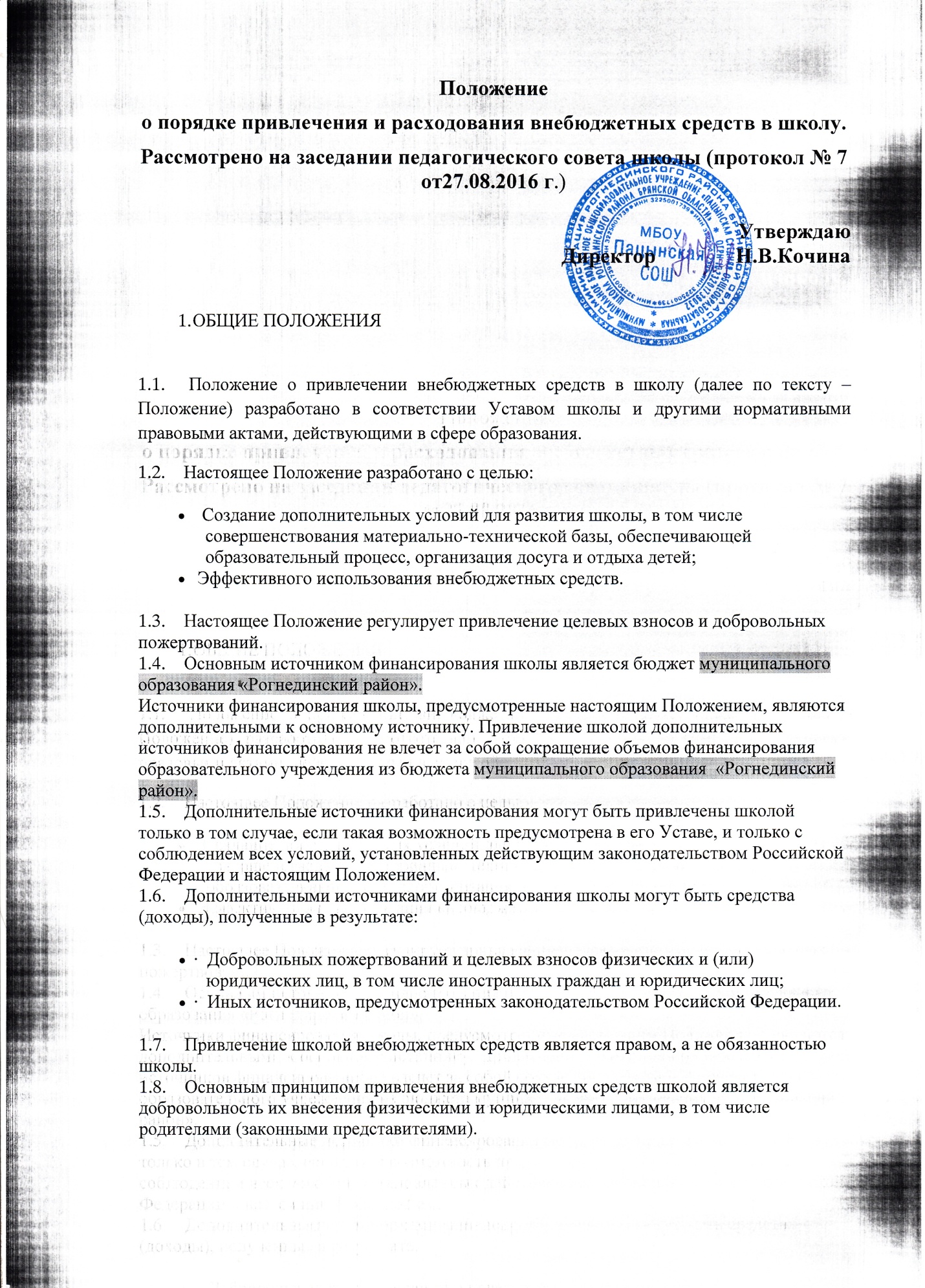 1.1.    Положение о привлечении внебюджетных средств в школу (далее по тексту – Положение) разработано в соответствии Уставом школы и другими нормативными правовыми актами, действующими в сфере образования. 1.2.    Настоящее Положение разработано с целью:   Создание дополнительных условий для развития школы, в том числе совершенствования материально-технической базы, обеспечивающей образовательный процесс, организация досуга и отдыха детей;  Эффективного использования внебюджетных средств. 1.3.    Настоящее Положение регулирует привлечение целевых взносов и добровольных пожертвований. 1.4.    Основным источником финансирования школы является бюджет муниципального образования «Рогнединский район».Источники финансирования школы, предусмотренные настоящим Положением, являются дополнительными к основному источнику. Привлечение школой дополнительных источников финансирования не влечет за собой сокращение объемов финансирования образовательного учреждения из бюджета муниципального образования  «Рогнединский район».1.5.    Дополнительные источники финансирования могут быть привлечены школой только в том случае, если такая возможность предусмотрена в его Уставе, и только с соблюдением всех условий, установленных действующим законодательством Российской Федерации и настоящим Положением. 1.6.    Дополнительными источниками финансирования школы могут быть средства (доходы), полученные в результате: ·  Добровольных пожертвований и целевых взносов физических и (или) юридических лиц, в том числе иностранных граждан и юридических лиц; ·  Иных источников, предусмотренных законодательством Российской Федерации. 1.7.    Привлечение школой внебюджетных средств является правом, а не обязанностью школы. 1.8.    Основным принципом привлечения внебюджетных средств школой является добровольность их внесения физическими и юридическими лицами, в том числе родителями (законными представителями). 2.УСЛОВИЯ ПРИВЛЕЧЕНИЯ ШКОЛОЙ ЦЕЛЕВЫХ ВЗНОСОВ 2.1.       Привлечение целевых взносов может иметь своей целью приобретение необходимого школе имущества, укрепление и развитие материально-технической базы учреждения, охрану жизни и здоровья, обеспечение безопасности детей в период образовательного процесса либо решение иных задач, не противоречащих уставной деятельности школы и действующему законодательству Российской Федерации. 2.2.       Решение о необходимости привлечения целевых взносов законных представителей принимаются общим собранием родителей (законных представителей), родительским комитетом учреждения (класса), Советом школы с указанием цели их привлечения. Данное решение оформляется протоколом. Руководитель представляет расчеты предполагаемых расходов и финансовых средств, необходимых для осуществления вышеуказанных целей. Данная информация доводится до сведения родителей (законных представителей) путем их оповещения на родительских собраниях или иным способом. Учреждение не имеет права самостоятельно по собственной инициативе привлекать целевые взносы родителей (законных представителей) без их согласия. 2.3.       Размер целевого взноса определяется каждым родителем (законным представителем) обучающихся воспитанников самостоятельно.        Решение о внесении целевых взносов в школу со стороны иных физических и юридических лиц принимается ими самостоятельно с указанием цели реализации средств, а также по предварительному письменному обращению школы к указанным лицам. 2.4.       Целевые вносы родителей (законных представителей) обучающихся вносятся в кассу школы с выдачей квитанции приходного ордера, подтверждающей принятие целевого взноса, либо на внебюджетный счет школы. 2.5.       Целевые взносы юридических лиц направляются ими на внебюджетный счет школы. Целевые взносы юридических и физических лиц оформляются договором. 2.6.       Распоряжение привлеченными целевыми взносами осуществляет руководитель школы по объявленному целевому назначению по согласованию с органами самоуправления школы, принявшими решение о привлечении средств, и учредителем. 3.УСЛОВИЯ ПРИВЛЕЧЕНИЯ ШКОЛОЙ ДОБРОВОЛЬНЫХ ПОЖЕРТВОВАНИЙ 3.1. Добровольные пожертвования школе могут производиться юридическими и физическими лицами, в том числе родителями (законными представителями). 3.2.Добровольные пожертвовании оформляются в соответствии с действующим законодательством. 3.3. Добровольные пожертвования физических лиц, в том числе законных представителей, в виде денежных средств вносятся с выдачей квитанции на внебюджетный счет школы. 3.4. Добровольные пожертвования в виде денежных средств юридических лиц вносятся ими на внебюджетный счет школы. 3.5. Имущество, переданное школе безвозмездно, оформляется в обязательном порядке актом приема-передачи и ставится на баланс школы в соответствии с действующим законодательством. 3.6. Добровольные пожертвования недвижимого имущества подлежат государственной регистрации в порядке, установленном законодательством Российской Федерации. 3.7. Распоряжение пожертвованным имуществом осуществляет руководитель школы. Денежные средства расходуются в соответствии с утвержденной руководителем сметой доходов и расходов, согласованной с органами самоуправления учреждения и учредителем. 3.8. Руководитель учреждения при привлечении и расходовании благотворительных средств (добровольных пожертвований) должен:                     производить прием средств по договору пожертвования, заключенному в установленном порядке, в котором должны быть отражены: конкретная цель использования, сумма взноса, реквизиты благотворителя (жертвователя), дата внесения средств, обособленный учет этих средств, наименование имущества.                     обеспечить поступление денежных средств благотворителей (жертвователей) для учреждения на лицевой счет учреждения, открытый в органах казначейства, через кассу учреждения или безналичным способом через кредитные организации.                     оформить в виде акта с подписями руководителя, материально ответственного лица учреждения и благотворителя (жертвователя) отчет о расходовании благотворительных средств (добровольных пожертвований) не позднее чем через 1 месяц после использования.                     оформить постановку на отдельный баланс имущества, полученного от благотворителей (жертвователей) и (или) приобретенного за счет снесенных ими средств.                    предоставлять ежемесячно отделу образования администрации района отчет о привлечении и расходовании дополнительных финансовых средств в образовательном учреждении.                     не допускать принуждения со стороны работников учреждения и родительской общественности к внесению благотворительных средств (добровольных пожертвований) родителями (законными представителями) обучающихся и воспитанников.                   не допускать неправомочных действий органов самоуправления учреждения в части привлечения добровольных пожертвований: данную работу могут проводить только советы, родительские комитеты. 3.9.       Учет добровольных пожертвований ведется в соответствии с Инструкцией по бюджетному учету в учреждениях, утвержденной приказом Министерства финансов Российской Федерации от 26.08.2004 г № 70 н. 3.10.    К случаям, не урегулированным настоящим разделам Положения, применяются нормы Гражданского кодекса Российской Федерации. 4.ПОРЯДОК РАСХОДОВАНИЯ ВНЕБЮДЖЕТНЫХ СРЕДСТВ 4.1. Внебюджетные средства (благотворительные пожертвования) расходуются на уставные цели. 4.2. Если цели пожертвований не обозначены, то школа вправе направлять на улучшение имущественной обеспеченности уставной деятельности школы. 4.3. Внебюджетные средства (благотворительные пожертвования) расходуются на приобретение:                   учебно-методических пособий;                     инструментов и оборудования;                     оборудования и инвентаря для осуществления текущего ремонта здания, помещений, классов.                     содержание и обслуживание множительной и копировальной техники,                     создание интерьеров, эстетического оформления школы;                     благоустройство территории школы; 5КОНТРОЛЬ ЗА СОБЛЮДЕНИЕМ ЗАКОННОСТИ ПРИВЛЕЧЕНИЯ ДОПОЛНИТЕЛЬНЫХ ВНЕБЮДЖЕТНЫХ СРЕДСТВ 5.1. Контроль за соблюдением законности привлечения внебюджетных средств в школу осуществляется ее учредителем в соответствии с настоящим Положением. 5.2. Руководитель школы обязан отчитываться перед учредителем и родителями (законными представителями) о поступлении, бухгалтерском учете и расходовании средств, полученных от внебюджетных источников, не реже одного раза в год. 5.3. Запрещается отказывать гражданам в приеме детей в школу или исключить из него из-за невозможности или нежелании законных представителей осуществлять целевые взносы, добровольные пожертвования. 5.4. Запрещается вовлекать детей в финансовые отношения между их родителями (законными представителями) и учреждением. 5.5. Работникам школы запрещается осуществлять незаконный сбор наличных денежных средств родителей (законных представителей) обучающихся и воспитанников (вступительный взнос при приеме ребенка в учреждение, принудительный сбор денег на ремонт и т.п.). 6ЗАКЛЮЧИТЕЛЬНЫЕ ПОЛОЖЕНИЯ Руководитель школы несет персональную ответственность за соблюдение порядка привлечения и использование целевых взносов, добровольных пожертвований.